Vielen Dank, dass du dir unsere Lebenslauf-Vorlage heruntergeladen hast! Bei den einzelnen Stationen im Lebenslauf handelt es sich um Mustertexte, weshalb du die Vorlage mit deinen eigenen Informationen füllen und den Lebenslauf für deine Bewerbung individualisieren solltest.Lösche dazu diese Seite aus diesem Dokument und ergänze den Lebenslauf mit deinen persönlichen Daten. Die Seite kannst du ganz einfach löschen, indem du alle Inhalte auf dieser Seite markierst und die Entfernen-Taste („Entf“) drückst.Wenn du dich beim Erstellen deines Lebenslaufs nicht 100% sicher fühlst, empfehlen wir dir den kostenlosen Bewerbungsgenerator von bewerbung2go. Dieser bietet dir neben verschiedenen Designvorlagen inhaltliche Vorschläge passend zur ausgewählten Jobbeschreibung. Damit kannst du Schritt für Schritt deinen individuellen Lebenslauf erstellen: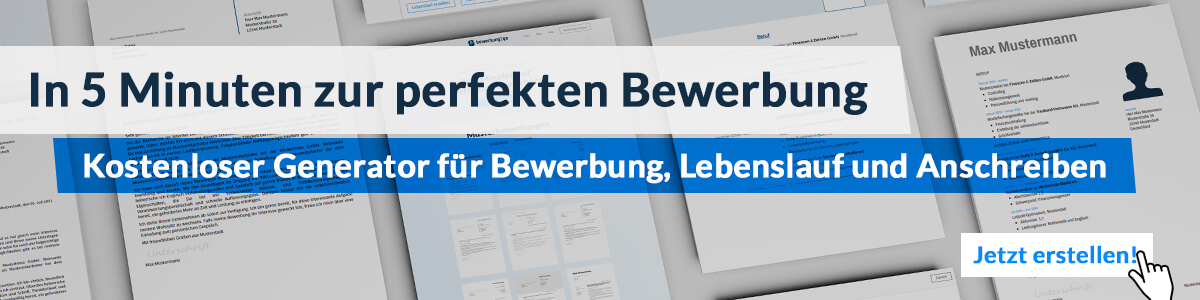 Hier entlang zum kostenlosen Bewerbungsgenerator von bewerbung2go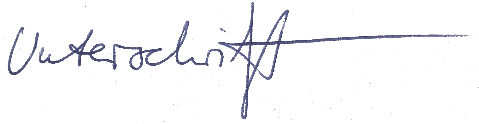 Musterstadt, 16.09.2022Heinz Ellmann Persönliche DatenPersönliche DatenNameHeinz Ellmann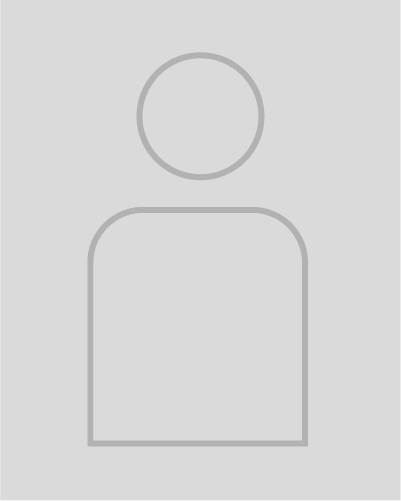 AdresseMusterstraße 1212345 MusterstadtTelefon0123 456789Mobil0160 567890E-Mailemail@email.deGeburtsdatum / -ort24.11.1966 MusterstadtFamilienstandVerheiratet, zwei KinderBerufserfahrungenBerufserfahrungenseit 03/2009Leitender Automobilkaufmann Autohaus Muster, 12345 MusterstadtKundenbetreuung und -beratungRechnungsprüfungMarketing und Vertrieb08/1990 – 02/2009AutomobilkaufmannMusterfirma GmbH, 12345 MusterstadtKundenbetreuungUmsetzung von VertriebsstrategienAusbildungAusbildung08/1987 – 07/1990Ausbildung zum AutomobilkaufmannMusterfirma GmbH, 12345 Musterstadt08/1977 – 07/1987Allgemeine HochschulreifeMustergymnasium, 12345 MusterstadtKenntnisseKenntnisseEDV-KenntnisseMicrosoft Office 2016 (gut)Salesforce (sehr gut)SprachkenntnisseEnglisch (fließend)Spanisch (Grundkenntnisse)